               [АРАР                                                             ПОСТАНОВЛЕНИЕ                       06 май     2019  й.               № 117                           06 мая    2019 г.Об утверждении Перечня аварийно-опасных участков и первоочередных мер, направленных на устранение причин и условий совершения дорожно-транспортных происшествий на автомобильных дорогах общего пользования местного значения в границах населенных пунктов сельского поселения Чекмагушевский  сельсовет муниципального района Чекмагушевский  район Республики Башкортостан       В соответствии с пунктом 4 статьи 6 Федерального закона от 10 декабря 1995 года N 196-ФЗ «О безопасности дорожного движения»,  на основании Соглашения между органами местного самоуправления муниципального района Чекмагушевский район Республики Башкортостан и сельского поселения    Чекмагушевский сельсовет муниципального района Чекмагушевский	 район Республики  Башкортостан	о передаче сельскому поселению части полномочий муниципального района, утвержденного решением Совета  сельского  поселения  Чекмагушевский  сельсовет муниципального района Чекмагушевский район Республики Башкортостан от  24 декабря 2018 	года 	№ 252, Администрация сельского поселения Чекмагушевский сельсовет муниципального района Чекмагушевский  район Республики Башкортостан постановляет:       1.Утвердить прилагаемый Перечень аварийно-опасных участков и первоочередных мер, направленных на устранение причин и условий совершения дорожно - транспортных происшествий на автомобильных дорогах общего пользования местного значения сельского поселения Чекмагушевский сельсовет муниципального района Чекмагушевский район Республики Башкортостан.       2. Обнародовать настоящее постановление в сети Интернет на официальном сайте администрации сельского поселения Чекмагушевский  сельсовет муниципального района Чекмагушевский  район Республики Башкортостан.        Исполняющий полномочия        главы сельского поселения					Ф.А. ИшмуратовПриложениек постановлению Администрации поселения Чекмагушевский  сельсоветмуниципального района Чекмагушевский  районРеспублики Башкортостан            от 06 мая 2019 года № 117	Перечень аварийно-опасных участков и первоочередных мер, направленных на устранение причин и условий совершения дорожно - транспортных происшествий на автомобильных дорогах общего пользования местного значения сельского поселения Чекмагушевский  сельсовет муниципального района Чекмагушевский  район Республики БашкортостанБАШ[ОРТОСТАН  РЕСПУБЛИКА]ЫСА[МА{ОШ  РАЙОНЫмуниципаль районЫНЫ@СА[МА{ОШ АУЫЛ СОВЕТЫАУЫЛ  БИЛ^м^]Е ХАКИМИ^ТЕ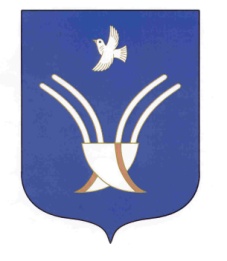 АДМИНИСТРАЦИЯ          сельского поселения ЧЕКмаГУшевский сельсоветмуниципального района Чекмагушевский район Республики Башкортостан№ п/пНаименование автомобильной дорогиМестонахождениеаварийного участкаПлощадьаварийного участка, м2Первоочередные мерыСрок исполнения1с. Чекмагуш, ул. Салаватаул. Салавата 400-200 м800Выполнение работ по ямочному ремонту дорожного покрытия июль-август 2019г.2с. Чекмагуш, ул. Советскаяул. Советская600-700 м300Выполнение работ по ямочному ремонту дорожного покрытия июль-август 2019г.